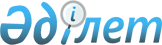 О внесении изменений в приказ Председателя Агентства Республики Казахстан по регулированию естественных монополий от 20 февраля 2009 года № 57-ОД "Об утверждении Правил дифференциации энергоснабжающими организациями тарифов на электрическую энергию по зонам суток и (или) в зависимости от объемов ее потребления физическими лицами"Приказ Председателя Агентства Республики Казахстан по регулированию естественных монополий от 12 сентября 2012 года № 232-ОД. Зарегистрирован в Министерстве юстиции Республики Казахстан 3 октября 2012 года № 7966.

      В соответствии с подпунктом 1) статьи 7 Закона Республики Казахстан «Об электроэнергетике» от 9 июля 2004 года, ПРИКАЗЫВАЮ:



      1. Внести в приказ Председателя Агентства Республики Казахстан по регулированию естественных монополий от 20 февраля 2009 года № 57-ОД «Об утверждении Правил дифференциации энергоснабжающими организациями тарифов на электрическую энергию по зонам суток и (или) в зависимости от объемов ее потребления физическими лицами» (зарегистрированный в Реестре государственной регистрации нормативных правовых актов за № 5602, опубликованный в газете «Юридическая газета» от 10 апреля 2009 года № 53 (1650), в газете «Заң газеті» от 10 апреля 2009 года № 53 (1476)), следующие изменения:



      в Правилах дифференциации энергоснабжающими организациями тарифов на электрическую энергию по зонам суток и (или) в зависимости от объемов ее потребления физическими лицами, утвержденных указанным приказом:



      пункт 32 изложить в следующей редакции:

      «32. При расчете дифференцированных тарифов на электрическую энергию в зависимости от объемов ее потребления физическими лицами с применением двухуровневых тарифов максимальный тариф (Т макс), определяется по формуле:

      Т макс = 1,2*Tо, где: (8)

      То - отпускной тариф на электрическую энергию для соответствующей группы потребителей.

      В случае наличия дифференциации тарифов на электрическую энергию по группам потребителей дифференцированные тарифы на электрическую энергию в зависимости от объемов ее потребления физическими лицами с применением двухуровневых тарифов для индивидуальных предпринимателей, адвокатов, частных нотариусов и судебных исполнителей, использующих помещения в целях осуществления своей профессиональной деятельности, определятся исходя из отпускного тарифа для соответствующей группы потребителей.»;



      пункт 37-1 изложить в следующей редакции:

      «37-1. Величины потребления электрической энергии, за превышение которых взимается плата по тарифам второго или третьего уровня, устанавливаются уполномоченным органом по согласованию с местным исполнительным органом (акиматом области, города республиканского значения, столицы) отдельно для физических лиц, использующих и не использующих электрические плиты.

      При этом, к физическим лицам, использующим электрические плиты, относятся жители домов, не подлежащих газификации в соответствии со СНИП РК 3.02-43-2007 «Жилые здания», либо если проектом строительства дома или техническим паспортом на объект кондоминиума не предусмотрена его газификация.

      При применении трехуровневых тарифов к физическим лицам, использующим электрические плиты приравниваются жители домов без централизованного горячего водоснабжения и жители ранее газифицированных домов, в которых система централизованного газоснабжения не функционирует, на основании информации теплоснабжающих, газоснабжающих организаций или местных исполнительных органов соответствующего региона.

      Величина потребления электрической энергии, за превышение которой взимается плата по тарифу второго уровня (далее - V2), определяется с учетом критериев, создающих у потребителей стимулы для энергосбережения и обеспечивающих социальную защиту населения.

      Величина потребления электрической энергии, за превышение которой взимается плата по тарифу третьего уровня (далее - V3), определяется с учетом критериев, создающих стимулы для энергосбережения у потребителей, имеющих наиболее высокое потребление, количество которых не превышает 10-15% от общего количества потребителей.

      Величина потребления электрической энергии, за превышение которой взимается плата по тарифу третьего уровня, устанавливается уполномоченным органом по согласованию с местным исполнительным органом (акиматом области, города республиканского значения, столицы) отдельно для одиноко проживающих пенсионеров по возрасту, инвалидов, участников Великой Отечественной войны и приравненных к ним лицам, использующих и не использующих электрические плиты, за исключением указанных лиц, имеющих в собственности более одного жилого помещения (квартиры).»;



      пункт 37-4 изложить в следующей редакции:

      «37-4. При расчете дифференцированных тарифов на электрическую энергию в зависимости от объемов ее потребления физическими лицами с применением трехуровневых тарифов тариф второго уровня (Т2), определяется по формуле:

      Т2 = 1,2 * Tо, где: (15)

      То - отпускной тариф на электрическую энергию для соответствующей группы потребителей.

      В случае наличия дифференциации тарифов на электрическую энергию по группам потребителей дифференцированные тарифы на электрическую энергию в зависимости от объемов ее потребления физическими лицами с применением трехуровневых тарифов для индивидуальных предпринимателей, адвокатов, частных нотариусов и судебных исполнителей, использующих помещения в целях осуществления своей профессиональной деятельности, определятся исходя из отпускного тарифа для соответствующей группы потребителей.»;



      пункт 37-5 изложить в следующей редакции:

      «37-5. При расчете дифференцированных тарифов на электрическую энергию в зависимости от объемов ее потребления физическими лицами с применением трехуровневых тарифов тариф третьего уровня (Т3), определяется по формуле:

      Т3 = 1,5 * Tо, где: (16)

      То - отпускной тариф на электрическую энергию для соответствующей группы потребителей.

      В случае наличия дифференциации тарифов на электрическую энергию по группам потребителей дифференцированные тарифы на электрическую энергию в зависимости от объемов ее потребления физическими лицами с применением трехуровневых тарифов для индивидуальных предпринимателей, адвокатов, частных нотариусов и судебных исполнителей, использующих помещения в целях осуществления своей профессиональной деятельности, определятся исходя из отпускного тарифа для соответствующей группы потребителей.».



      2. Департаменту по регулированию в сфере электро- и теплоэнергетики Агентства Республики Казахстан по регулированию естественных монополий (Коккозова К.Т.) обеспечить в установленном законодательством порядке государственную регистрацию настоящего приказа в Министерстве юстиции Республики Казахстан.



      3. Департаменту административной работы Агентства Республики Казахстан по регулированию естественных монополий (Сулейменова Р.Е.) после государственной регистрации настоящего приказа в Министерстве юстиции Республики Казахстан:



      1) обеспечить в установленном порядке его опубликование в официальных средствах массовой информации с последующим представлением соответствующей информации в Юридический департамент Агентства Республики Казахстан по регулированию естественных монополий (Метенова С.С.);



      2) довести его до сведения структурных подразделений и территориальных органов Агентства Республики Казахстан по регулированию естественных монополий.



      4. Контроль за исполнением настоящего приказа возложить на заместителя Председателя Агентства Республики Казахстан по регулированию естественных монополий Досмухамбетову Б.И.



      5. Настоящий приказ вводится в действие по истечении десяти календарных дней после дня его первого официального опубликования.      Председатель                               М. Оспанов
					© 2012. РГП на ПХВ «Институт законодательства и правовой информации Республики Казахстан» Министерства юстиции Республики Казахстан
				